浪琴表香港瓶 (一級賽) 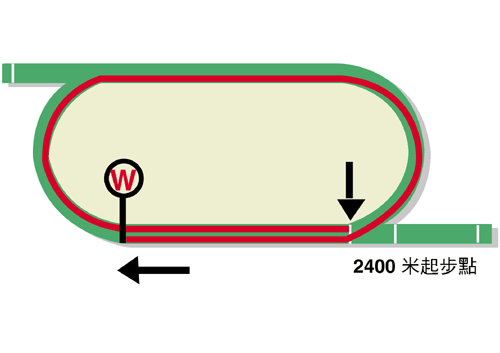 獎金二千萬港元 (約二百六十萬美元)  冠軍11,400,000港元, 亞軍4,400,000港元, 季軍2,000,000港元, 殿軍1,140,000港元, 第五名660,000港元, 第六名400,000港元馬匹實力分析表	排位統計數字	預計走位圖馬匹資料馬匹資料馬匹資料馬匹資料馬匹資料馬匹資料馬匹統計數字馬匹統計數字馬匹統計數字馬匹統計數字馬匹統計數字馬匹統計數字馬匹統計數字暫定騎師練馬師馬名參賽國
  /地區馬齡
/性別負磅國際評分出道至今一級賽實力好地實力濕地實力右轉跑道2200-2800同場同程暫定騎師練馬師時時精綵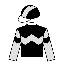 香港6閹12612031 (13-9-4)10 (5-3-2)28 (11-9-3)3 (2-0-1)30 (12-9-4)7 (4-2-1)6 (4-1-1)潘頓告東尼 任我行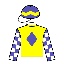 香港6閹12611427 (4-5-2)1 (0-1-0)24 (3-5-1)3 (1-0-1)26 (4-5-2)2 (1-1-0)2 (1-1-0)布達德大衛希斯 好好瑪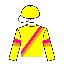 香港6雄12611224 (5-0-4)2 (0-0-0)19 (3-0-2)5 (2-0-2)22 (4-0-3)2 (1-0-0)2 (1-0-0)蘇銘倫賀賢 時時有餘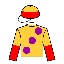 香港5閹12611112 (3-4-2)0 (0-0-0)12 (3-4-2)0 (0-0-0)10 (3-3-1)0 (0-0-0)0 (0-0-0)莫雷拉方嘉柏 鬍鬚漢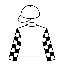 法國7雄12611039 (6-10-4)4 (0-0-0)19 (3-7-3)17 (3-3-0)32 (5-7-3)7 (0-2-1)0 (0-0-0)巴米高雷里雅幸福掌聲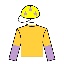 香港4閹12610915 (4-1-1)1 (0-0-0)10 (1-1-0)1 (0-0-1)11 (1-1-0)0 (0-0-0)0 (0-0-0)布宜學沈集成 業界巨頭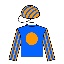 愛爾蘭3雄12112110 (4-1-1)4 (1-0-0)6 (3-0-1)3 (1-1-0)5 (3-1-0)6 (2-0-1)0 (0-0-0)莫雅岳伯仁 (過去二十六屆) 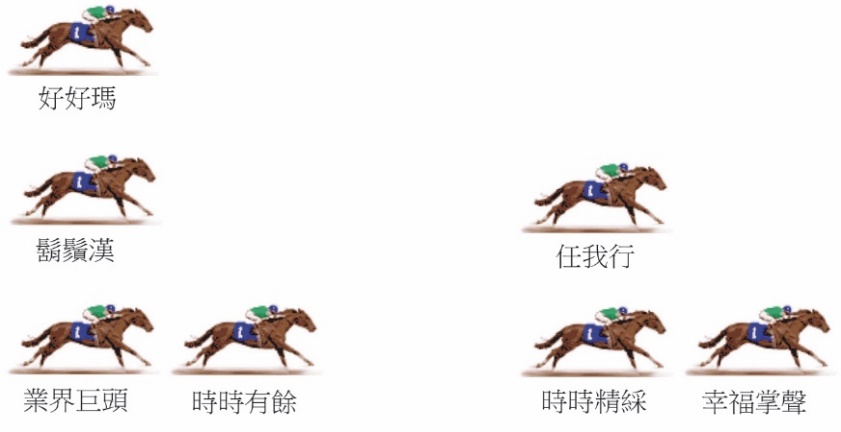 今屆香港瓶欠缺明顯放頭馬，步速預計不會快。沙田草地2400米，相比歐洲同程標準，步速卻屬於頗快，參戰馬要有足夠氣量才能取得好表現。「時時精綵」2018年勝出是賽，上屆取得季軍，今年亦準備就緒。儘管香港瓶角逐2400米長途，但往績顯示留得太後馬匹表現未如理想。預計步速 : 慢